ČUVAMO SVOJE ZDRAVLJE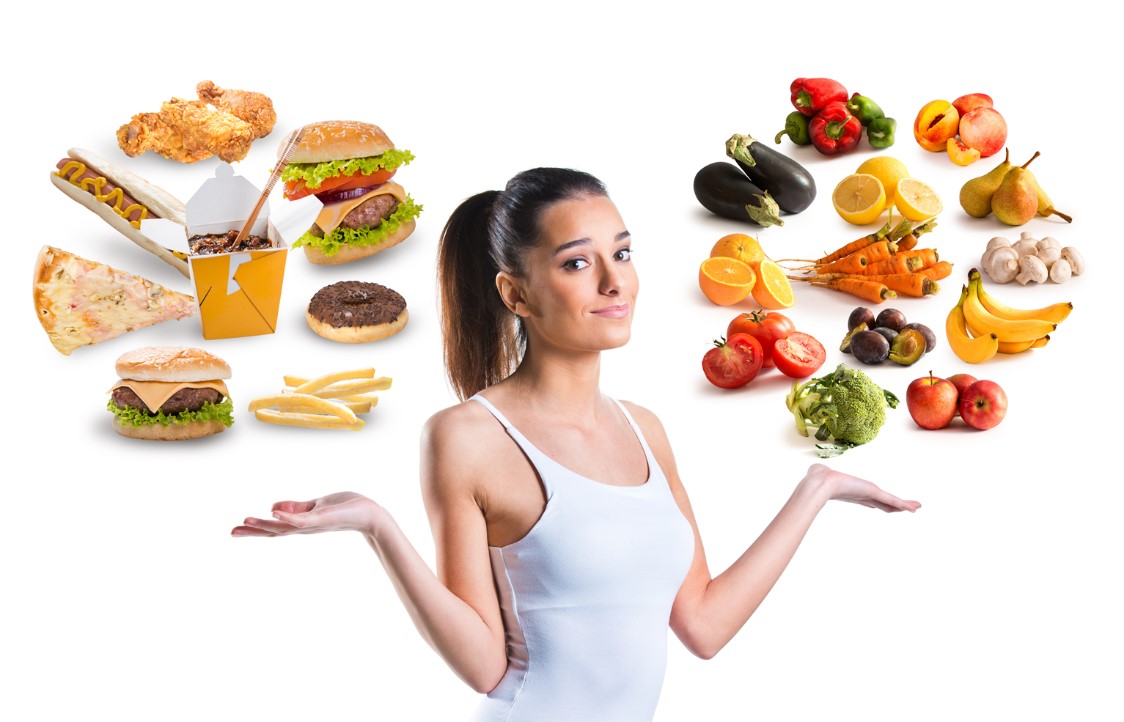 Da bi bili zdravi moramo redovno:1. ODRŽAVATI HIGIJENU TIJELA2. PRAVILNO SE ODIJEVATI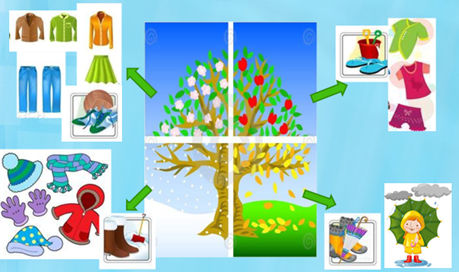 PRAVILNA PREHRANA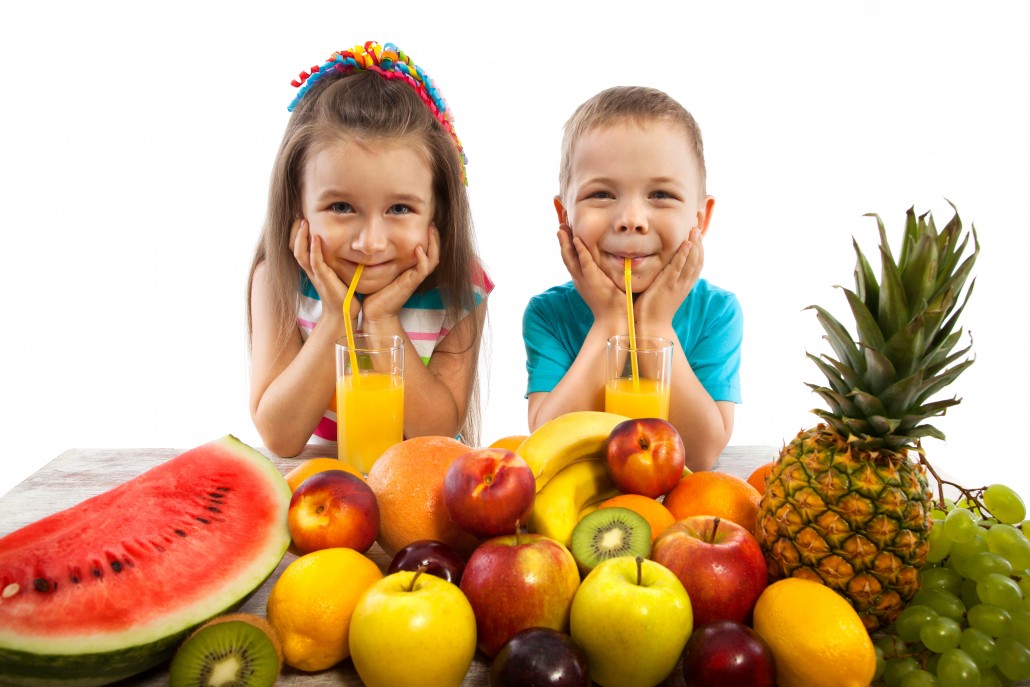 Kada smo zdravi naše tijelo se lakše bori s visrusima i bakterijama.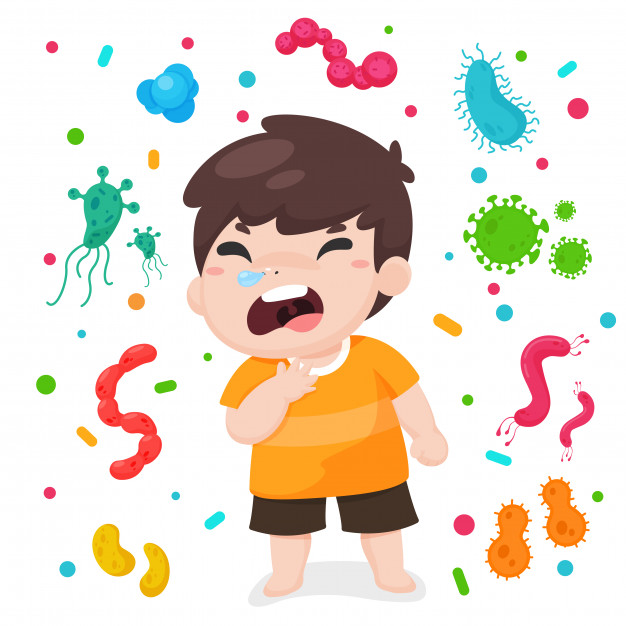 KORONA VIRUS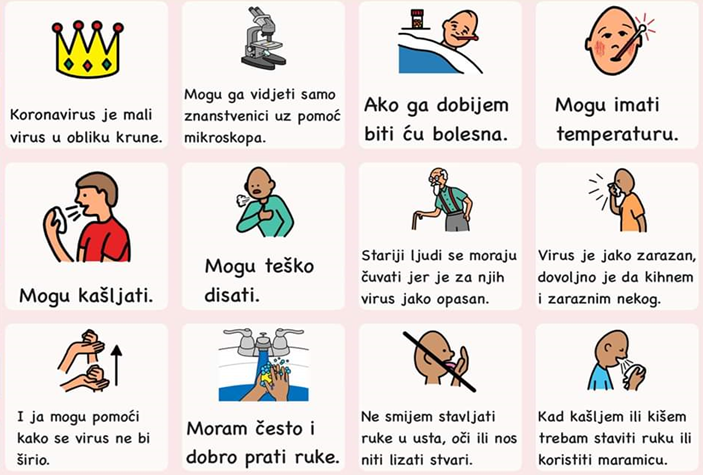 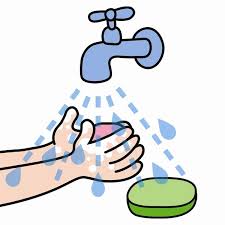 PRATI RUKE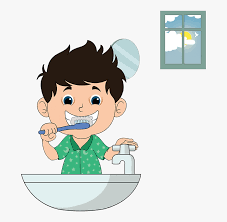 PRATI ZUBE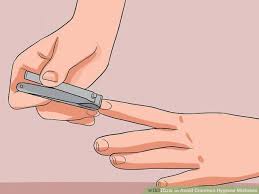 REZATI NOKTE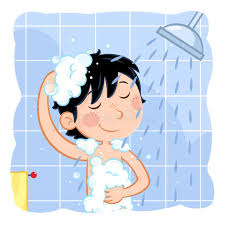 TUŠIRATI SE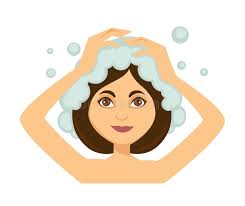 PRATI KOSU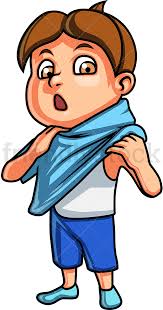 NOSITI ČISTU ODJEĆU3. BORAVITI NA SVJEŽEM ZRAKU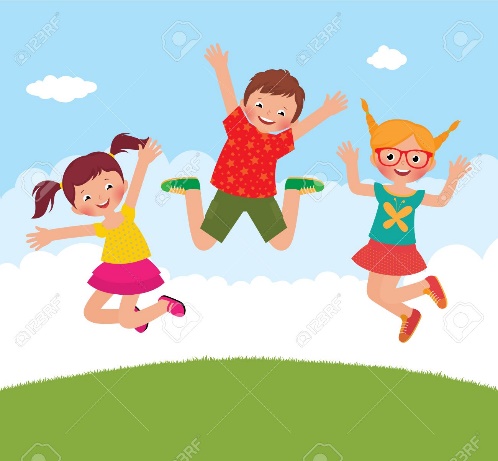 4. REDOVNO VJEŽBATI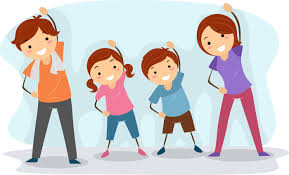 5. PRAVILNO SE HRANITI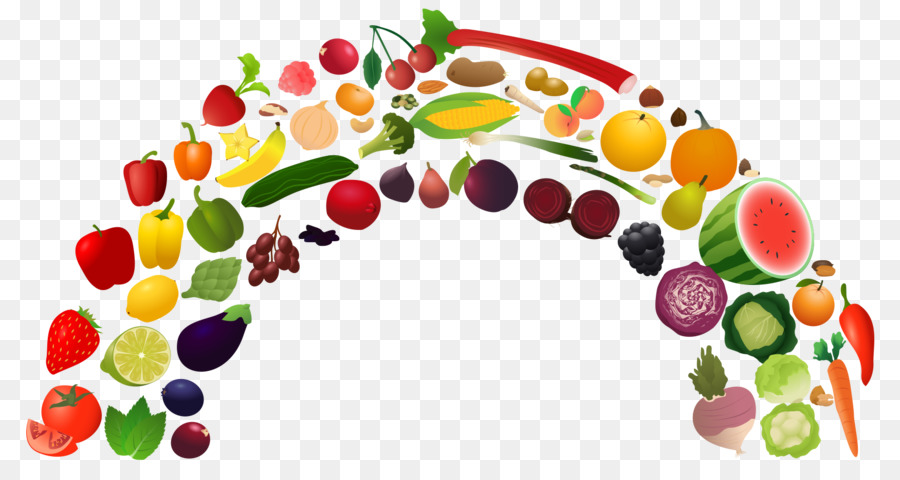 6. DOVOLJNO SPAVATI I BITI ODMORAN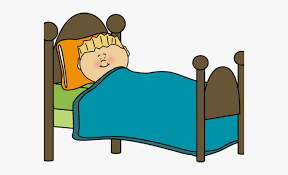 TREBA JESTI PUNOTREBA JESTI  I PITI ŠTO MANJE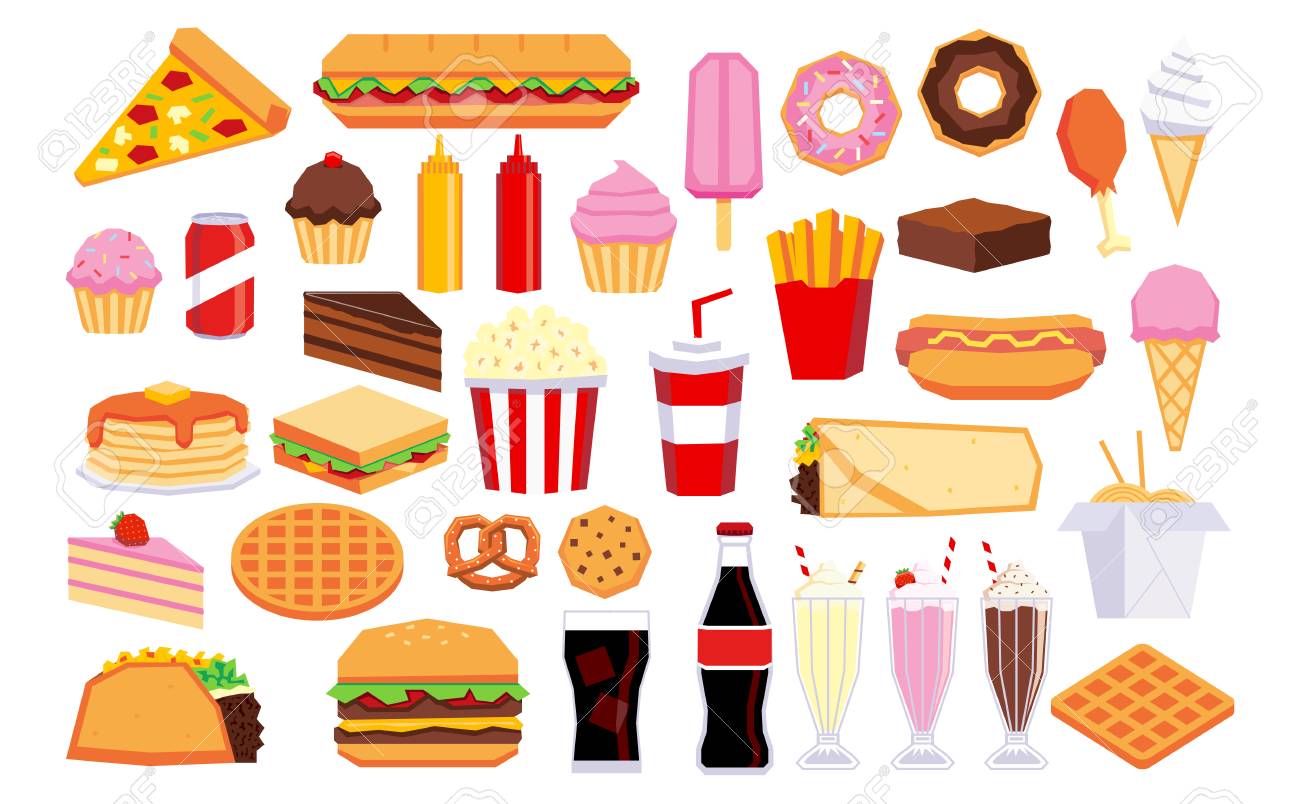 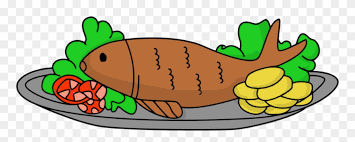 I PITI PUNO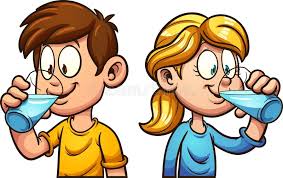 KAKO ĆEMO SE ZAŠTITI OD VIRUSA I BAKTERIJA?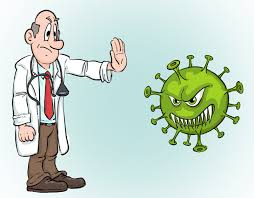 1. REDOVNIM PRANJEM RUKU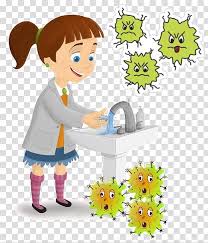 2. PREKRITI USTA KADA KAŠLJEMO I KIŠEMO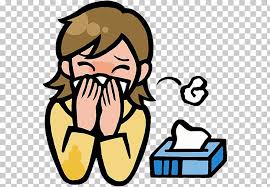 3. MARAMICOM OBRISATI NOS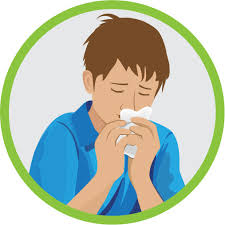 